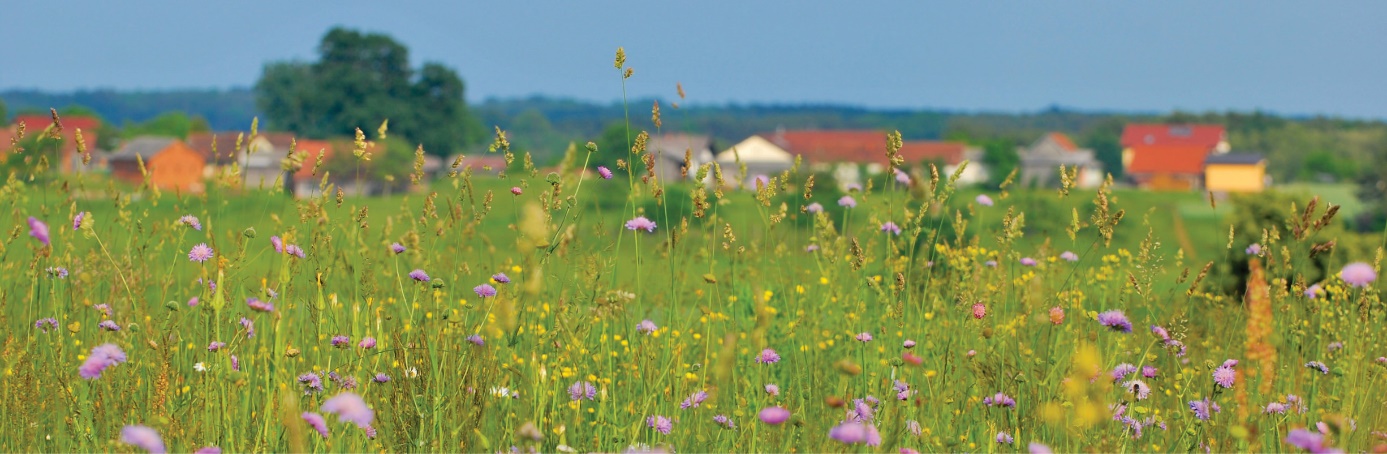 Mednarodni ustvarjalni projekt v šolskem letu 2023/24 ŽIVLJENJSKA PESTROST NA TRAVNIKUPrijavnico izpolni vsak mentor posebej. Prijavnico posredujte na naslov natasa.morsic@goricko.info. Z vpisom osebnih podatkov soglašate, da Javni zavod Krajinski park Goričko obdeluje vaše osebne podatke za namen izvedbe Mednarodnega ustvarjalnega projekta v šolskem letu 2023/24. Vpisani osebni podatki se bodo obdelovali v skladu z veljavnimi predpisi na področju varstva osebnih podatkov. Soglasje lahko kadarkoli prekličete na naslov: Javni zavod Krajinski park Goričko, Grad 191, 9264 Grad. PRIJAVNICAPrijavnico razširite z dodajanjem zaporednih številk. Naziv šoleNaslovOznačite!           DA  Seznanjeni smo z vsebino in pravili projekta ter z njimi soglašamo. Odgovorna osebaMentorstvo Mentorstvo Mentor: E-naslov:Mentor: E-naslov:Pri projektu bodo sodelovali:Pri projektu bodo sodelovali:Učenci Ime/priimek /razred1.2. 3.4.…